Об утверждении плана реализации Муниципальной программы города Азова «Территориальное планирование и обеспечение доступным и комфортным жильем населения города Азова» на 2024 годВ соответствии с пунктом 5.4 Порядка разработки, реализации 
и оценки эффективности муниципальных программ города Азова, утвержденного постановлением администрации города Азова от 10.08.2018  1805, пунктом 3.1 Методических рекомендаций по разработке, реализации и оценке эффективности муниципальных программ города Азова, утвержденных постановлением администрации города Азова от 15.08.2018 
№ 1846, на основании постановления Администрации города Азова 
07.06.2023 № 443 «Об утверждении Порядка и сроков составления проекта бюджета города Азова на 2024 год и на плановый период 2025 и 2026 годов»,ПОСТАНОВЛЯЮ:1. Утвердить план реализации муниципальной программы города Азова «Территориальное планирование и обеспечение доступным и комфортным жильем населения города Азова» на 2024 год согласно приложению 
к настоящему постановлению.2. Ответственному исполнителю и участникам муниципальной программы города Азова «Территориальное планирование и обеспечение доступным и комфортным жильем населения города Азова» обеспечить исполнение плана реализации муниципальной программы.3. Настоящее постановление подлежит размещению на официальном сайте Администрации города Азова в информационно-телекоммуникационной сети «Интернет».4. Контроль за исполнением постановления возложить на главного архитектора Ковалевич М.Н.Глава Администрациигорода Азова                                                                                    В.В. РащупкинВерноНачальник общего отдела                                                                   В.А. ЖигайловаПостановление вноситотдел по строительству и архитектуреПриложениек постановлению Администрации города Азова от 27.12.2023 № 1056План реализации муниципальной программы города Азова «Территориальное планирование и обеспечение доступным и комфортным жильем населения города Азова» на 2024 годУправляющий деламиадминистрации							                      И.Н. ДзюбаВерноНачальник общего отдела                                                                           В.А. Жигайлова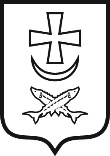 администрация города  азоваадминистрация города  азоваадминистрация города  азоваПостановлеНИеПостановлеНИеПостановлеНИе27.12.2027     № 1056     № 1056№ п/пНомер и наименованиеОтветственный исполнитель(ФИО)Ожидаемый результат (краткое описание)Срок реализации (дата)Объем расходов (тыс. рублей)Объем расходов (тыс. рублей)Объем расходов (тыс. рублей)Объем расходов (тыс. рублей)Объем расходов (тыс. рублей)№ п/пНомер и наименованиеОтветственный исполнитель(ФИО)Ожидаемый результат (краткое описание)Срок реализации (дата)всегообластной бюджетфедеральный бюджетбюджетг. Азовавнебюджетные источники123456789101Подпрограмма 1 «Устойчивое развитие территорий для жилищного и иного строительства в городе Азове»главный архитектор г. Азова Ковалевич М.Н., директор ДИЗО г. Азова Пешков Е.В.повышение доступности жилья и качества жилой среды путем создания условий для развития территорий, в том числе для жилищного строительства28.12.2024XXХXX2Основное мероприятие 1.1. Создание условий для развития территорий путем вовлечения в оборот земельных участков, в том числе в целях жилищного строительстваглавный архитектор г. Азова Ковалевич М.Н., директор ДИЗО г. Азова Пешков Е.В.вовлечение в оборот земельных участков обеспечит реализацию планов освоения территорий, в том числе для жилищного строительства28.12.2024XXХXX3Контрольное событие 1.1.1. Увеличение перспективных земельных участков, на которых планируется или осуществляется жилищное строительство и в отношении которых Администрацией города Азова разработаны планы освоения и обеспечения инженерной инфраструктуройглавный архитектор г. Азова Ковалевич М.Н.разработка проектов планировки и межевания территорий28.12.2024XXХXX4Контрольное событие 1.1.2.Проведение комплексных кадастровых работ на территории города Азова главный архитектор г. Азова Ковалевич М.Н., директор ДИЗО г. Азова Пешков Е.В.уточнение местоположения границ земельных участков, установление или уточнение местоположения на земельных участках зданий, сооружений, объектов незавершенного строительства;обеспечение образования земельных участков, на которых расположены здания;исправление реестровых ошибок в сведениях о местоположении границ объектов недвижимости.28.12.20244025,2653,53183,0188,75Основное мероприятие 1.2. Выполнение проектов внесения изменений в генеральные планы, правила землепользования и застройки в части подготовки сведений по координатному описанию границ населенных пунктов и (или) сведений о границах территориальных зон в соответствии с Градостроительным кодексом РФглавный архитектор г. Азова Ковалевич М.Н.карты (планы) объектов землеустройства в отношении границ муниципальных образований-финансирование в рамках программы в 2024 году не предусмотренофинансирование в рамках программы в 2024 году не предусмотренофинансирование в рамках программы в 2024 году не предусмотренофинансирование в рамках программы в 2024 году не предусмотренофинансирование в рамках программы в 2024 году не предусмотрено6Контрольное событие 1.2.1. Внесение изменений в правила землепользования и застройки муниципального образования «Город Азов» в части подготовки сведений о границах территориальных зон в соответствии с Градостроительным кодексом РФглавный архитектор г. Азова Ковалевич М.Н.подготовка карт (планов) границы города Азова-финансирование в рамках программы в 2024 году не предусмотренофинансирование в рамках программы в 2024 году не предусмотренофинансирование в рамках программы в 2024 году не предусмотренофинансирование в рамках программы в 2024 году не предусмотренофинансирование в рамках программы в 2024 году не предусмотрено7Основное мероприятие 1.3. Обеспечение перспективных земельных участков актуальными документами территориального планирования, градостроительного зонирования и планировки территорий с целью формирования территорий, в том числе для жилищного строительстваглавный архитектор г. Азова Ковалевич М.Н., директор ДИЗО г. Азова Пешков Е.В.сформированные территории, в том числе для жилищного строительства-финансирование в рамках программы в 2024 году не предусмотренофинансирование в рамках программы в 2024 году не предусмотренофинансирование в рамках программы в 2024 году не предусмотренофинансирование в рамках программы в 2024 году не предусмотренофинансирование в рамках программы в 2024 году не предусмотрено8Контрольное событие 1.3.1 Разработка проектов планировки и межевания территорийглавный архитектор г. Азова Ковалевич М.Н., директор ДИЗО г. Азова Пешков Е.В.разработка проектов планировки и межевания территорий-финансирование в рамках программы в 2024 году не предусмотренофинансирование в рамках программы в 2024 году не предусмотренофинансирование в рамках программы в 2024 году не предусмотренофинансирование в рамках программы в 2024 году не предусмотренофинансирование в рамках программы в 2024 году не предусмотрено9Основное мероприятие 1.4. Улучшение предпринимательского климата в сфере строительства, в том числе для создания стандартного жилья, путем обеспечения мероприятий по снижению административных барьеровглавный архитекторг. Азова Ковалевич М.Н.снижение административных барьеров, увеличение темпов строительства, в том числе стандартного жилья-финансирование в рамках программы в 2024 году не предусмотренофинансирование в рамках программы в 2024 году не предусмотренофинансирование в рамках программы в 2024 году не предусмотренофинансирование в рамках программы в 2024 году не предусмотренофинансирование в рамках программы в 2024 году не предусмотрено10Контрольное событие 1.4.1. Сокращение количества процедур, необходимых для получения разрешения на строительство эталонного объекта капитального строительства непроизводственного назначения, в том числе для стандартного жилья главный архитекторг. Азова Ковалевич М.Н.уменьшение количества процедур для получения разрешения на строительство эталонного объекта капитального строительства непроизводственного назначения, в том числе для стандартного жилья-финансирование в рамках программы в 2024 году не предусмотренофинансирование в рамках программы в 2024 году не предусмотренофинансирование в рамках программы в 2024 году не предусмотренофинансирование в рамках программы в 2024 году не предусмотренофинансирование в рамках программы в 2024 году не предусмотрено11Подпрограмма 2 «Стимулирование и развитие жилищного строительства»главный архитектор г. Азова Ковалевич М.Н.формирование рынка доступного жилья, в том числе стандартного жилья, отвечающего требованиям энергоэффективности и экологичности-финансирование в рамках программы в 2024 году не предусмотренофинансирование в рамках программы в 2024 году не предусмотренофинансирование в рамках программы в 2024 году не предусмотренофинансирование в рамках программы в 2024 году не предусмотренофинансирование в рамках программы в 2024 году не предусмотрено12Основное мероприятие 2.1. Создание условий для развития рынка доступного жилья, развития жилищного строительства, в том числе модернизация строительной отрасли и повышение качества индустриального жилищного строительстваглавный архитекторг. Азова Ковалевич М.Н.развитие доступного рынка жилья, в том числе стандартного жилья-финансирование в рамках программы в 2024 году не предусмотренофинансирование в рамках программы в 2024 году не предусмотренофинансирование в рамках программы в 2024 году не предусмотренофинансирование в рамках программы в 2024 году не предусмотренофинансирование в рамках программы в 2024 году не предусмотрено13Контрольное событие 2.1.1. Достижение запланированных показателей ввода жилья в эксплуатациюглавный архитекторг. Азова Ковалевич М.Н.ввод общей площади жилья в эксплуатацию в объеме не ниже планового показателя-финансирование в рамках программы в 2024 году не предусмотренофинансирование в рамках программы в 2024 году не предусмотренофинансирование в рамках программы в 2024 году не предусмотренофинансирование в рамках программы в 2024 году не предусмотренофинансирование в рамках программы в 2024 году не предусмотрено14Основное мероприятие 2.2. Поддержка пострадавших участников долевого строительстваглавный архитекторг. Азова Ковалевич М.Н.ввод в эксплуатацию проблемных объектов многоквартирных домов. Обеспечение прав пострадавших граждан-финансирование в рамках программы в 2024 году не предусмотренофинансирование в рамках программы в 2024 году не предусмотренофинансирование в рамках программы в 2024 году не предусмотренофинансирование в рамках программы в 2024 году не предусмотренофинансирование в рамках программы в 2024 году не предусмотрено15Подпрограмма 3 «Оказание мер поддержки в улучшении жилищных условий отдельным категориям граждан»главный архитектор г. Азова Ковалевич М.Н., начальник экономического отдела Турик Л.А., начальник отдела бухгалтерского учета и отчетности – главный бухгалтер Макаренко Т.Г., директор ДИЗО г. Азова Пешков Е.В., начальник Управления образования г. Азова Мирошниченко Е.Дисполнение государственных обязательств по обеспечению жильем детей-сирот и предоставление мер социальной поддержки в улучшении жилищных условий молодым семьям28.12.202476792,374048,51203,71540,1016Основное мероприятие 3.1. Обеспечение жильем молодых семей в Ростовской областиглавный архитектор г. Азова Ковалевич М.Н., начальник отдела бухгалтерского учета и отчетности – главный бухгалтер Макаренко Т.Г.улучшение жилищных условий молодых семей 28.12.20246875,24131,41203,71540,1017Контрольное событие 3.1.1. Заключение соглашения о предоставлении субсидии из бюджета субъекта РФ местному бюджету с министерством строительства, архитектуры и территориального развития Ростовской области; выдача свидетельств о праве на получение социальных выплат на приобретение (строительство) жилья 100 процентам молодым семьям – получателям социальных выплат главный архитектор г. Азова Ковалевич М.Н., начальник отдела бухгалтерского учета и отчетности – главный бухгалтер Макаренко Т.Г.определение количества молодых семей – претендентов на получение социальных выплат на приобретение (строительство) жилых помещений в 2024 году01.03.2024XХXXX18Контрольное событие 3.1.2. Приобретение молодыми семьями – получателями социальных выплат жилых помещений с использованием средств социальной выплаты главный архитектор г. Азова Ковалевич М.Н., начальник отдела бухгалтерского учета и отчетности – главный бухгалтер Макаренко Т.Г.реализация молодыми семьями полученных свидетельств о праве на получение социальных выплат на приобретение жилых помещений в 2024 году в полном объеме28.12.2024XХXXX19Основное мероприятие 3.2. Обеспечение предоставления жилых помещений детям-сиротам и детям, оставшимся без попечения родителей, лицам из их числа по договорам найма специализированных жилых помещенийглавный архитектор г. Азова Ковалевич М.Н., начальник экономического отдела Турик Л.А., начальник отдела бухгалтерского учета и отчетности – главный бухгалтер Макаренко Т.Г., директор ДИЗО г. Азова Пешков Е.В., начальник Управления образования г. Азова Мирошниченко Е.Д.решение жилищной проблемы детей-сирот и детей, оставшихся без попечения родителей, из числа подлежащих обеспечению жильем в соответствии с заключенным с министерством строительства, архитектуры и территориального развития Ростовской области соглашением о предоставлении субвенций на обеспечение жильем детей-сирот в 2024 году28.12.202469917,169917,1---20Контрольное событие 3.2.1. Заключение с министерством строительства, архитектуры и территориального развития Ростовской области соглашения о предоставлении субвенций на осуществление государственных полномочий по обеспечению жильем детей-сирот начальник отдела бухгалтерского учета и отчетности – главный бухгалтер Макаренко Т.Г., начальник Управления образования г. Азова Мирошниченко Е.Д.определение количества детей-сирот, подлежащих обеспечению жильем в 2024 году 01.03.2024XXXXX21Контрольное событие 3.2.2. Осуществление мероприятий по приобретению жилых помещений для детей-сирот, включенных в пофамильный список на обеспечение жильем в соответствии с соглашением, заключенным с министерством строительства, архитектуры и территориального развития Ростовской областиглавный архитектор г. Азова Ковалевич М.Н., начальник экономического отдела Турик Л.А., начальник Управления образования г. Азова Мирошниченко Е.Д.приобретение жилых помещений в муниципальную собственность для обеспечения жильем детей-сирот из числа подлежащих обеспечению жильем в 2024 28.12.2024XXXXX22Контрольное событие 3.2.3. Осуществление мероприятий по государственной регистрации жилых помещений, приобретенных в муниципальную собственность, включению их в специализированный жилищный фонд для детей-сирот и предоставление приобретенных жилых помещений детям-сиротам по договорам найма специализированного жилого помещения директор ДИЗО г. Азова Пешков Е.В.,начальник Управления образования г. Азова Мирошниченко Е.Д.заключение договоров найма специализированного жилого помещения с детьми-сиротами из числа подлежащих обеспечению жильем в 2024 году28.12.2024 XXXXXИтого по муниципальной программеИтого по муниципальной программеХXX79277,474702,04386,71728,8-